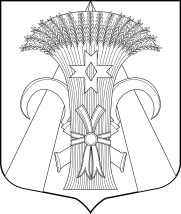 МУНИЦИПАЛЬНЫЙ СОВЕТМУНИЦИПАЛЬНОГО ОБРАЗОВАНИЯПОСЕЛОК ШУШАРЫРЕШЕНИЕОт  19 апреля 2018 г.								              № 11О внесении изменений в «Порядок  размещения сведений о доходах, расходах, об имуществе и обязательствах имущественного характера  лиц, замещающих муниципальные должности и должности муниципальной службы в Муниципальном Совете муниципального образования поселок Шушары и членов их семей  на официальном сайте муниципального образования поселок Шушары и предоставления этих сведений общероссийским средствам массовой информации для опубликования», утвержденным  решением МС от 14.09.2017 № 28Руководствуясь Федеральным законом от 25.12.2008 № 273-ФЗ «О противодействии коррупции», Законом Санкт-Петербурга от 17.01.2018 № 7-3 «О предоставлении гражданами, претендующими на замещение муниципальной должности в Санкт-Петербурге, должности главы местной администрации по контракту, и лицами, замещающими муниципальные должности в Санкт-Петербурге, должность главы местной администрации по контракту, сведений о доходах, расходах, об имуществе и обязательствах имущественного характера Губернатору Санкт-Петербурга» (далее – Закон Санкт-Петербурга),  Указом Президента Российской Федерации от 23.06.2014 № 460 «Об утверждении формы справки о доходах, расходах, об имуществе и обязательствах имущественного характера и внесении изменений в некоторые акты Президента Российской Федерации» (далее – Указ) и на основании Постановления Губернатора Санкт-Петербурга от 14.02.2018 № 13-пг «Об уполномоченном исполнительном органе государственной власти Санкт-Петербурга»	Муниципальный Совет РЕШИЛ:Внести в «Порядок размещения сведений о доходах, расходах, об имуществе и обязательствах имущественного характера лиц, замещающих муниципальные должности и должности муниципальной службы в Муниципальном Совете муниципального образования поселок Шушары и членов их семей на официальном сайте муниципального образования поселок Шушары и предоставления этих сведений общероссийским средствам массовой информации для опубликования», утвержденный решением Муниципального Совета от 14.09.2017 № 28, следующие изменения:пункт 4 изложить в следующей редакции:«4. Сведения о доходах, расходах, об имуществе и обязательствах имущественного характера представляются по форме справки о доходах, расходах, об имуществе и обязательствах имущественного характера, форма которой утверждена Указом:- лицами, замещающими муниципальные должности  в МС МО пос. Шушары, - ежегодно не позднее 1 апреля года, следующего за отчетным годом, в исполнительный орган государственной власти Санкт-Петербурга, уполномоченный Губернатором Санкт-Петербурга;- лицами, замещающие должности муниципальной службы в МС МО пос. Шушары, ежегодно не позднее 30 апреля года, следующего за отчетным годом, сотруднику МС МО пос. Шушары, ответственного за кадровое делопроизводство в МС МО пос. Шушары, или назначенного распоряжением Главы муниципального образования – Председателя Муниципального Совета (далее - специалист).».Пункт 5 изложить в следующей редакции:«5. Исполнительный орган государственной власти Санкт-Петербурга, уполномоченный Губернатором Санкт-Петербурга, заполняет таблицу «Сведения о доходах, расходах, об имуществе и обязательствах имущественного характера  лиц, замещающих муниципальные должности в Муниципальном Совете муниципального образования поселок Шушары, а также сведений о доходах, расходах, об имуществе и обязательствах имущественного характера их супруг (супругов) и несовершеннолетних детей за 20__ год» (далее – таблица) в электронном виде по форме, установленной в Приложении к настоящему Порядку, и направляет в аппарат Муниципального Совета для размещения на официальном сайте муниципального образования. Специалист обеспечивает размещение таблицы на официальном сайте в срок, не превышающий 14 рабочих дней со дня истечения срока, установленного для подачи сведений о доходах, расходах, об имуществе и обязательствах имущественного характера, указанного в пункте 4 настоящего Порядка.».Дополнить  новым пунктом 5.1. следующего содержания:«5.1. Специалист заполняет таблицу «Сведения о доходах, расходах, об имуществе и обязательствах имущественного характера  лиц, замещающих должности муниципальной службы в Муниципальном Совете муниципального образования поселок Шушары, а также сведений о доходах, расходах, об имуществе и обязательствах имущественного характера их супруг (супругов) и несовершеннолетних детей за 20__ год» в электронном виде по форме, установленной в Приложении к настоящему Порядку, и обеспечивает размещение таблицы на официальном сайте в срок, не превышающий 14 рабочих дней со дня истечения срока, установленного для подачи сведений о доходах, расходах, об имуществе и обязательствах имущественного характера, указанного в пункте 4 настоящего Порядка.». Пункт 7 изложить в следующей редакции:«7. В случае если лицо, замещающее должность  в МС МО пос. Шушары, обнаружило, что в представленных им сведениях о доходах, расходах, об имуществе и обязательствах имущественного характера не отражены или не полностью отражены какие-либо сведения либо имеются ошибки, то лицо, замещающее должность  в МС МО пос. Шушары, вправе представить уточненные сведения о доходах, расходах, об имуществе и обязательствах имущественного характера в течение одного месяца после окончания срока предоставления сведений о доходах, расходах, об имуществе и обязательствах имущественного характера, указанного в пункте 4 настоящего Порядка. 	Если уточненные сведения касаются сведений, предусмотренных формой, установленной в Приложении к настоящему Порядку, специалист обязан подготовить таблицу в электронном виде по форме, установленной в Приложении к настоящему Порядку, и обеспечить размещение данной таблицы на официальном сайте в срок, не превышающий 14 рабочих дней со дня истечения срока, установленного для подачи уточненных сведений о доходах, расходах, об имуществе и обязательствах имущественного характера.».Таблицу «Сведения о доходах, расходах, об имуществе и обязательствах имущественного характера  лиц, замещающих муниципальные должности и должности муниципальной службы в Муниципальном Совете муниципального образования поселок Шушары, а также сведений о доходах, расходах, об имуществе и обязательствах имущественного характера их супруг (супругов) и несовершеннолетних детей за 20__ год» в Приложении к «Порядку  размещения сведений о доходах, расходах, об имуществе и обязательствах имущественного характера лиц, замещающих муниципальные должности и должности муниципальной службы в Муниципальном Совете муниципального образования поселок Шушары и членов их семей на официальном сайте муниципального образования поселок Шушары и предоставления этих сведений общероссийским средствам массовой информации для опубликования» изложить в новой редакции согласно Приложению к настоящему решению.Опубликовать (обнародовать) настоящее решение в официальном средстве массовой информации муниципального образования поселок Шушары – газете «Муниципальный вестник Шушары».Разместить настоящее решение на официальном сайте муниципального образования поселок Шушары в информационно-телекоммуникационной сети «Интернет» по адресу: мошушары.рфНастоящее решение вступает в силу после его официального опубликования (обнародования) в муниципальной газете «Муниципальный Вестник «Шушары».Контроль за выполнением настоящего решения возложить на Главу муниципального образования – Председателя Муниципального Совета Тихомирова Р.В.Глава муниципального образования – Председатель Муниципального Совета                                            Р.В.Тихомиров ПриложениеК решению МС от 19.04.2018 № 11Сведенияо доходах, расходах, об имуществе и обязательствах имущественного характера, представленные лицами,
замещающими муниципальные должности в Санкт-Петербурге, должность главы местной администрации
по контракту и о доходах, расходах, об имуществе и обязательствах имущественного
характера их супруг (супругов) и несовершеннолетних детей
за отчетный период с 1 января 2017 года по 31 декабря 2017 года--------------------------------<1> В случае если в отчетном периоде работнику по месту работы предоставлены (выделены) средства на приобретение (строительство) жилого помещения, данные средства суммируются с декларированным годовым доходом, а также указываются отдельно в настоящей графе.<2> Сведения указываются, если сумма сделки превышает общий доход работника и его супруги (супруга) за три последних года, предшествующих совершению сделки.ПРИНЯТрешением МС от 14.09.2017 № 28ПОРЯДОК размещения сведений о доходах, расходах, об имуществе и обязательствах имущественного характера, лиц, замещающих муниципальные должности и должности муниципальной службы в Муниципальном Совете муниципального образования поселок Шушары и членов их семей на официальном сайте муниципального образования поселок Шушары и предоставления этих сведений общероссийским средствам массовой информации для опубликования(с изменениями, внесенными решением МС от 19.04.2018 № 11 )Термины, используемые в настоящем Порядке:  - Лица, замещающие должности муниципальной службы в Муниципальном Совете муниципального образования поселок Шушары – муниципальные служащие в Муниципальном Совете муниципального образования поселок Шушары (далее - МС МО пос. Шушары), включенные в перечень должностей муниципальной службы, при замещении которых обязаны представлять сведения о доходах, расходах, об имуществе и обязательствах имущественного характера, а также сведения о доходах, расходах, об имуществе и обязательствах имущественного характера своих супруги (супруга) и несовершеннолетних детей;  - Лица, замещающие муниципальные должности, – выборные должностные лица и депутаты МС МО пос. Шушары. 2. На официальном сайте муниципального образования поселок Шушары в информационно-телекоммуникационной сети Интернет, расположенном по электронному адресу мошушары.рф (далее – официальный сайт), размещаются и предоставляются общероссийским средствам массовой информации для опубликования следующие сведения о доходах, расходах, об имуществе и обязательствах имущественного характера лиц, замещающих муниципальные должности и должности муниципальной службы в МС МО пос. Шушары (далее – лица, замещающие должности), а также сведения о доходах, расходах, об имуществе и обязательствах имущественного характера их супруг (супругов) и несовершеннолетних детей: а) перечень объектов недвижимого имущества, принадлежащих лицу, замещающему должность, его супруге (супругу) и несовершеннолетним детям на праве собственности или находящихся в их пользовании, с указанием вида, площади и страны расположения каждого из таких объектов; б) перечень транспортных средств с указанием вида и марки, принадлежащих на праве собственности лицу, замещающему должность, его супруге (супругу) и несовершеннолетним детям; в) декларированный годовой доход лица, замещающего должность, его супруги (супруга) и несовершеннолетних детей; г) сведения об источниках получения средств, за счет которых совершены сделки по приобретению земельного участка, иного объекта недвижимого имущества, транспортного средства, ценных бумаг, долей участия, паев в уставных (складочных) капиталах организаций, если общая сумма таких сделок превышает общий доход лица, замещающего должность и его супруги (супруга) за три последних года, предшествующих отчетному периоду.3. В размещаемых на официальном сайте и предоставляемых общероссийским средствам массовой информации для опубликования сведениях о доходах, расходах, об имуществе и обязательствах имущественного характера запрещается указывать: а) иные сведения (кроме указанных в пункте 2 настоящего Порядка) о доходах лица, замещающего должность, его супруги (супруга) и несовершеннолетних детей, об имуществе, принадлежащем на праве собственности названным лицам, и об их обязательствах имущественного характера; б) персональные данные супруги (супруга), детей и иных членов семьи лица, замещающего должность; в) данные, позволяющие определить место жительства, почтовый адрес, телефон и иные индивидуальные средства коммуникации лица, замещающего должность, его супруги (супруга), детей и иных членов семьи; г) данные, позволяющие определить местонахождение объектов недвижимого имущества, принадлежащих лицу, замещающему должность, его супруге (супругу), детям, иным членам семьи на праве собственности или находящихся в их пользовании; д) информацию, отнесенную к государственной тайне или являющуюся конфиденциальной. 4. Сведения о доходах, расходах, об имуществе и обязательствах имущественного характера представляются по форме справки о доходах, расходах, об имуществе и обязательствах имущественного характера, форма которой утверждена Указом:- лицами, замещающими муниципальные должности  в МС МО пос. Шушары, - ежегодно не позднее 1 апреля года, следующего за отчетным годом, в исполнительный орган государственной власти Санкт-Петербурга, уполномоченный Губернатором Санкт-Петербурга;- лицами, замещающие должности муниципальной службы в МС МО пос. Шушары, ежегодно не позднее 30 апреля года, следующего за отчетным годом, сотруднику МС МО пос. Шушары, ответственного за кадровое делопроизводство в МС МО пос. Шушары, или назначенного распоряжением Главы муниципального образования – Председателя Муниципального Совета (далее - специалист).Исполнительный орган государственной власти Санкт-Петербурга, уполномоченный Губернатором Санкт-Петербурга, заполняет таблицу «Сведения о доходах, расходах, об имуществе и обязательствах имущественного характера  лиц, замещающих муниципальные должности в Муниципальном Совете муниципального образования поселок Шушары, а также сведений о доходах, расходах, об имуществе и обязательствах имущественного характера их супруг (супругов) и несовершеннолетних детей за 20__ год» (далее – таблица) в электронном виде по форме, установленной в Приложении к настоящему Порядку, и направляет в аппарат Муниципального Совета для размещения на официальном сайте муниципального образования. Специалист обеспечивает размещение таблицы на официальном сайте в срок, не превышающий 14 рабочих дней со дня истечения срока, установленного для подачи сведений о доходах, расходах, об имуществе и обязательствах имущественного характера, указанного в пункте 4 настоящего Порядка.5.1. Специалист заполняет таблицу «Сведения о доходах, расходах, об имуществе и обязательствах имущественного характера  лиц, замещающих должности муниципальной службы в Муниципальном Совете муниципального образования поселок Шушары, а также сведений о доходах, расходах, об имуществе и обязательствах имущественного характера их супруг (супругов) и несовершеннолетних детей за 20__ год» в электронном виде по форме, установленной в Приложении к настоящему Порядку, и обеспечивает размещение таблицы на официальном сайте в срок, не превышающий 14 рабочих дней со дня истечения срока, установленного для подачи сведений о доходах, расходах, об имуществе и обязательствах имущественного характера, указанного в пункте 4 настоящего Порядка.6. Сведения о доходах, расходах, об имуществе и обязательствах имущественного характера, указанные в пункте 2 настоящего Порядка, за весь период замещения лицом, замещающим должность в МС МО пос. Шушары, замещение которой влечет за собой размещение его сведений о доходах, расходах, об имуществе и обязательствах имущественного характера, а также сведения о доходах, расходах, об имуществе и обязательствах имущественного характера его супруги (супруга) и несовершеннолетних детей находятся на официальном сайте, и ежегодно обновляются в течение 14 рабочих дней со дня истечения срока, установленного для их подачи. 7. В случае если лицо, замещающее должность  в МС МО пос. Шушары, обнаружило, что в представленных им сведениях о доходах, расходах, об имуществе и обязательствах имущественного характера не отражены или не полностью отражены какие-либо сведения либо имеются ошибки, то лицо, замещающее должность  в МС МО пос. Шушары, вправе представить уточненные сведения о доходах, расходах, об имуществе и обязательствах имущественного характера в течение одного месяца после окончания срока предоставления сведений о доходах, расходах, об имуществе и обязательствах имущественного характера, указанного в пункте 4 настоящего Порядка. 	Если уточненные сведения касаются сведений, предусмотренных формой, установленной в Приложении к настоящему Порядку, специалист обязан подготовить таблицу в электронном виде по форме, установленной в Приложении к настоящему Порядку, и обеспечить размещение данной таблицы на официальном сайте в срок, не превышающий 14 рабочих дней со дня истечения срока, установленного для подачи уточненных сведений о доходах, расходах, об имуществе и обязательствах имущественного характера.8. Сведения для опубликования предоставляются в связи с запросами общероссийских средств массовой информации в случае, если запрашиваемые сведения отсутствуют на официальном сайте.9. Запрос общероссийского средства массовой информации, поступивший в МС МО пос. Шушары, должен содержать фамилию, имя, отчество, а также наименование должности лица, замещающего должность, сведения которого запрашиваются для опубликования. 10. Глава муниципального образования – председатель Муниципального Совета при поступлении запроса от средства массовой информации передает его копию специалисту. 11. Специалист: а) в течение трех рабочих дней со дня поступления запроса от общероссийского средства массовой информации сообщает о нем лицу, замещающему должность, в отношении которого поступил запрос; б) в течение семи рабочих дней со дня поступления запроса от общероссийского средства массовой информации обеспечивает предоставление ему сведений, указанных в пункте 2 Положения, в том случае, если запрашиваемые сведения отсутствуют на официальном сайте. 12. Специалист, обеспечивающий прием и размещение сведений о доходах, расходах, об имуществе и обязательствах имущественного характера на официальном сайте и предоставление их общероссийским средствам массовой информации для опубликования, несет ответственность за несоблюдение настоящего Порядка, а также за разглашение сведений, отнесенных к государственной тайне или являющихся конфиденциальными.Приложение  к «Порядку размещения сведений о доходах, расходах, об имуществе и обязательствах имущественного характера  лиц, замещающих муниципальные должности и должности муниципальной службы в Муниципальном Совете муниципального образования поселок Шушары и членов их семей на официальном сайте муниципального образования поселок Шушары и предоставления этих общероссийским средствам массовой информации сведений для опубликования» Сведения о доходах, расходах, об имуществе и обязательствах имущественного характера  лиц, замещающих муниципальные должности и должности муниципальной службы в Муниципальном Совете муниципального образования поселок Шушары, а также сведений о доходах, расходах, об имуществе и обязательствах имущественного характера их супруг (супругов) и несовершеннолетних детей за 20__ год--------------------------------<1> В случае если в отчетном периоде работнику по месту работы предоставлены (выделены) средства на приобретение (строительство) жилого помещения, данные средства суммируются с декларированным годовым доходом, а также указываются отдельно в настоящей графе.<2> Сведения указываются, если сумма сделки превышает общий доход работника и его супруги (супруга) за три последних года, предшествующих совершению сделки.№ п/пФамилия и инициалы лица, чьи сведения размещаютсяДолжностьОбъекты недвижимости, находящиеся в собственностиОбъекты недвижимости, находящиеся в собственностиОбъекты недвижимости, находящиеся в собственностиОбъекты недвижимости, находящиеся в собственностиОбъекты недвижимости, находящиеся в пользованииОбъекты недвижимости, находящиеся в пользованииОбъекты недвижимости, находящиеся в пользованииТранспортные средства (вид, марка)Декларированный годовой доход <1> (руб.)Сведения об источниках получения средств, за счет которых совершена сделка <2> (вид приобретенного имущества, источники)№ п/пФамилия и инициалы лица, чьи сведения размещаютсяДолжностьвид объектавид собственностиплощадь (кв. м)страна расположениявид объектаплощадь, (кв. м)страна расположенияТранспортные средства (вид, марка)Декларированный годовой доход <1> (руб.)Сведения об источниках получения средств, за счет которых совершена сделка <2> (вид приобретенного имущества, источники)1.1.Супруг (супруга)1.Несовершеннолетний ребенок2.2.Супруг (супруга)2.Несовершеннолетний ребенок№ п/пФамилия и инициалы лица, чьи сведения размещаютсяДолжностьОбъекты недвижимости, находящиеся в собственностиОбъекты недвижимости, находящиеся в собственностиОбъекты недвижимости, находящиеся в собственностиОбъекты недвижимости, находящиеся в собственностиОбъекты недвижимости, находящиеся в пользованииОбъекты недвижимости, находящиеся в пользованииОбъекты недвижимости, находящиеся в пользованииТранспортные средства (вид, марка)Декларированный годовой доход <1> (руб.)Сведения об источниках получения средств, за счет которых совершена сделка <2> (вид приобретенного имущества, источники)№ п/пФамилия и инициалы лица, чьи сведения размещаютсяДолжностьвид объектавид собственностиплощадь (кв. м)страна расположениявид объектаплощадь, (кв. м)страна расположенияТранспортные средства (вид, марка)Декларированный годовой доход <1> (руб.)Сведения об источниках получения средств, за счет которых совершена сделка <2> (вид приобретенного имущества, источники)1.1.Супруг (супруга)1.Несовершеннолетний ребенок2.2.Супруг (супруга)2.Несовершеннолетний ребенок